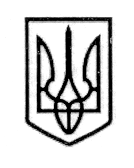 УКРАЇНАСТОРОЖИНЕЦЬКА МІСЬКА РАДА ЧЕРНІВЕЦЬКОГО РАЙОНУЧЕРНІВЕЦЬКОЇ ОБЛАСТІВИКОНАВЧИЙ КОМІТЕТР І Ш Е Н Н Я  08 червня 2021 року                                                                                      № 111Про утворення міждисциплінарної команди для організації соціального захисту дітей, які перебувають у складних життєвих обставинах та затвердження складу суб’єктів команди        Відповідно до статті 40, частини 6 статті 59 Закону України «Про місцеве самоврядування в Україні», статті 4 Закону України «Про органи і служби у справах дітей та спеціальні установи для дітей», пункту 20 Порядку забезпечення соціального захисту дітей, які перебувають у складних життєвих обставинах, у тому числі таких, які постраждали від жорстокого поводження, затвердженого постановою Кабінету Міністрів України від 01 червня 2020 року №585, ВИКОНАВЧИЙ КОМІТЕТ МІСЬКОЇ РАДИ ВИРІШИВ:    1. Утворити міждисциплінарну команду для організації соціального захисту дітей, які перебувають у складних життєвих обставинах, та затвердити склад суб’єктів команди згідно з  додатком.     2. Координацію та організацію діяльності шляхом проведення засідань міждисциплінарної команди покласти на Службу у справах дітей Сторожинецької міської ради.    3. Суб’єктам міждисциплінарної команди на запит Служби у справах дітей Сторожинецької міської ради:        3.1. Надавати пропозиції щодо кандидатур для формування персонального складу міждисциплінарної команди з метою соціального захисту дітей, які перебувають у складних життєвих обставинах.                   Продовження рішення виконавчого комітету міської ради від «08» червня 2021 року № 111          3.2 Забезпечувати участь посадових осіб у роботі міждисциплінарної команди.     3.3 Подавати впродовж п’яти робочих днів після отримання запиту, інформацію про дитину та її сім’ю, яка перебуває у складних життєвих обставинах, необхідну для забезпечення її соціального захисту.          3.4 В межах своїх повноважень неухильно дотримуватися інших вимог Порядку забезпечення соціального захисту дітей, які перебувають у складних життєвих обставинах, у тому числі таких, які постраждали від жорстокого поводження, затвердженого постановою Кабінету Міністрів України від 01 червня 2020 року № 585.   4. Контроль за виконанням рішення покласти на першого заступника міського голови Ігоря БЕЛЕНЧУКА.Сторожинецький міський голова                                  Ігор МАТЕЙЧУКПідготував:		         Маріян НИКИФОРЮКДодаток до рішення виконавчого комітету міської ради від 08.06.2021 року № 111 СКЛАДсуб’єктів міждисциплінарної команди для організації соціального захисту дітей, які перебувають у складних життєвих обставинах  1. Служба у справах дітей Сторожинецької міської ради2. Відділ освіти Сторожинецької міської ради3. Відділ соціального захисту населення Сторожинецької міської ради, надавачі соціальних послуг4. ВП №1 (м. Сторожинець) Чернівецького  районного управління поліції ГУНП в Чернівецькій області  5. КНП «Сторожинецький центр ПМСД»Перший заступник міського голови                                Ігор БЕЛЕНЧУК    